NameNameNameNameNameNameNameNameNameNameNameNicknameNicknameNicknameNicknameEllen TraceyEllen TraceyEllen TraceyEllen TraceyEllen TraceyEllen TraceyEllen TraceyEllen TraceyEllen TraceyEllen TraceyEllen TraceyElElElEl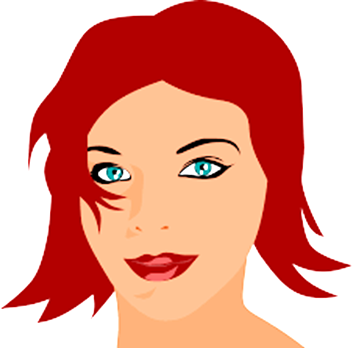 Current AddressCurrent AddressCurrent AddressCurrent AddressCurrent AddressCurrent AddressCurrent AddressCurrent AddressCurrent AddressCurrent AddressCurrent AddressCurrent AddressCurrent AddressCurrent AddressCurrent Address45 Shade Street, Treetop MA 0000045 Shade Street, Treetop MA 0000045 Shade Street, Treetop MA 0000045 Shade Street, Treetop MA 0000045 Shade Street, Treetop MA 0000045 Shade Street, Treetop MA 0000045 Shade Street, Treetop MA 0000045 Shade Street, Treetop MA 0000045 Shade Street, Treetop MA 0000045 Shade Street, Treetop MA 0000045 Shade Street, Treetop MA 0000045 Shade Street, Treetop MA 0000045 Shade Street, Treetop MA 0000045 Shade Street, Treetop MA 0000045 Shade Street, Treetop MA 00000Former AddressFormer AddressFormer AddressFormer AddressFormer AddressFormer AddressFormer AddressFormer AddressFormer AddressFormer AddressFormer AddressFormer AddressFormer AddressFormer AddressFormer Address57 Old River Road,  Oldtown MA 0000057 Old River Road,  Oldtown MA 0000057 Old River Road,  Oldtown MA 0000057 Old River Road,  Oldtown MA 0000057 Old River Road,  Oldtown MA 0000057 Old River Road,  Oldtown MA 0000057 Old River Road,  Oldtown MA 0000057 Old River Road,  Oldtown MA 0000057 Old River Road,  Oldtown MA 0000057 Old River Road,  Oldtown MA 0000057 Old River Road,  Oldtown MA 0000057 Old River Road,  Oldtown MA 0000057 Old River Road,  Oldtown MA 0000057 Old River Road,  Oldtown MA 0000057 Old River Road,  Oldtown MA 00000SexRaceD.O.B.D.O.B.Age*Height*Height*Weight*Weight*BuildBuildBuildHairHairEyesFCauc4/8/754/8/75425’2”5’2”147147redredblueDistinguishing MarksDistinguishing MarksDistinguishing MarksDistinguishing MarksDistinguishing MarksDistinguishing MarksDistinguishing MarksDistinguishing MarksDistinguishing MarksDistinguishing MarksDistinguishing MarksDistinguishing MarksDistinguishing MarksDistinguishing MarksDistinguishing MarksOld scarring to cheeksOld scarring to cheeksOld scarring to cheeksOld scarring to cheeksOld scarring to cheeksOld scarring to cheeksOld scarring to cheeksOld scarring to cheeksOld scarring to cheeksOld scarring to cheeksOld scarring to cheeksOld scarring to cheeksOld scarring to cheeksOld scarring to cheeksOld scarring to cheeksLegal Competency StatusLegal Competency StatusLegal Competency StatusLegal Competency StatusLegal Competency StatusLegal Competency StatusLegal Competency StatusLegal Competency StatusLegal Competency StatusLegal Competency StatusLegal Competency StatusLegal Competency StatusLegal Competency StatusLegal Competency StatusLegal Competency StatusIncompetentIncompetentIncompetentIncompetentIncompetentIncompetentIncompetentIncompetentIncompetentIncompetentIncompetentIncompetentIncompetentIncompetentIncompetentIf Legal Guardian, NameIf Legal Guardian, NameIf Legal Guardian, NameIf Legal Guardian, NameIf Legal Guardian, NameIf Legal Guardian, NameIf Legal Guardian, NameIf Legal Guardian, NameIf Legal Guardian, NameIf Legal Guardian, NamePhonePhonePhonePhonePhoneRegina WillowRegina WillowRegina WillowRegina WillowRegina WillowRegina WillowRegina WillowRegina WillowRegina WillowRegina Willow617-000-0000617-000-0000617-000-0000617-000-0000617-000-0000AddressAddressAddressAddressAddressAddressAddressAddressAddressAddressWorkWorkWorkWorkWork11 Daniel LaneTreetop, MA 0000011 Daniel LaneTreetop, MA 0000011 Daniel LaneTreetop, MA 0000011 Daniel LaneTreetop, MA 0000011 Daniel LaneTreetop, MA 0000011 Daniel LaneTreetop, MA 0000011 Daniel LaneTreetop, MA 0000011 Daniel LaneTreetop, MA 0000011 Daniel LaneTreetop, MA 0000011 Daniel LaneTreetop, MA 00000Family Address (if different)Family Address (if different)Family Address (if different)Family Address (if different)Family Address (if different)Family Address (if different)Family Address (if different)Family Address (if different)Family Address (if different)Family Address (if different)PhonePhonePhonePhonePhoneTraining / Work ProgramTraining / Work ProgramTraining / Work ProgramTraining / Work ProgramTraining / Work ProgramTraining / Work ProgramTraining / Work ProgramTraining / Work ProgramAddressAddressAddressAddressAddressAddressAddressAddressAddressAddressPhonePhoneAmercare ServicesAmercare ServicesAmercare ServicesAmercare ServicesAmercare ServicesAmercare ServicesAmercare ServicesAmercare Services13 Main Street Treetop MA 0000013 Main Street Treetop MA 0000013 Main Street Treetop MA 0000013 Main Street Treetop MA 0000013 Main Street Treetop MA 0000013 Main Street Treetop MA 0000013 Main Street Treetop MA 0000013 Main Street Treetop MA 0000013 Main Street Treetop MA 0000013 Main Street Treetop MA 00000617-000-0000617-000-0000Relevant Emergency Medical Information:  (Allergies, Medications, etc.)Relevant Emergency Medical Information:  (Allergies, Medications, etc.)Relevant Emergency Medical Information:  (Allergies, Medications, etc.)Relevant Emergency Medical Information:  (Allergies, Medications, etc.)Relevant Emergency Medical Information:  (Allergies, Medications, etc.)Relevant Emergency Medical Information:  (Allergies, Medications, etc.)Relevant Emergency Medical Information:  (Allergies, Medications, etc.)Relevant Emergency Medical Information:  (Allergies, Medications, etc.)Relevant Emergency Medical Information:  (Allergies, Medications, etc.)Relevant Emergency Medical Information:  (Allergies, Medications, etc.)Relevant Emergency Medical Information:  (Allergies, Medications, etc.)Relevant Emergency Medical Information:  (Allergies, Medications, etc.)Relevant Emergency Medical Information:  (Allergies, Medications, etc.)Relevant Emergency Medical Information:  (Allergies, Medications, etc.)Relevant Emergency Medical Information:  (Allergies, Medications, etc.)Relevant Emergency Medical Information:  (Allergies, Medications, etc.)Relevant Emergency Medical Information:  (Allergies, Medications, etc.)Relevant Emergency Medical Information:  (Allergies, Medications, etc.)Relevant Emergency Medical Information:  (Allergies, Medications, etc.)Relevant Emergency Medical Information:  (Allergies, Medications, etc.)Allergies-None KnownAllergies-None KnownAllergies-None KnownAllergies-None KnownAllergies-None KnownAllergies-None KnownAllergies-None KnownAllergies-None KnownAllergies-None KnownAllergies-None KnownAllergies-None KnownAllergies-None KnownAllergies-None KnownAllergies-None KnownAllergies-None KnownAllergies-None KnownAllergies-None KnownAllergies-None KnownAllergies-None KnownAllergies-None KnownDiagnoses-Hypertension, Hyperlipidemia, Anxiety disorder-Self-injurious behaviorsDiagnoses-Hypertension, Hyperlipidemia, Anxiety disorder-Self-injurious behaviorsDiagnoses-Hypertension, Hyperlipidemia, Anxiety disorder-Self-injurious behaviorsDiagnoses-Hypertension, Hyperlipidemia, Anxiety disorder-Self-injurious behaviorsDiagnoses-Hypertension, Hyperlipidemia, Anxiety disorder-Self-injurious behaviorsDiagnoses-Hypertension, Hyperlipidemia, Anxiety disorder-Self-injurious behaviorsDiagnoses-Hypertension, Hyperlipidemia, Anxiety disorder-Self-injurious behaviorsDiagnoses-Hypertension, Hyperlipidemia, Anxiety disorder-Self-injurious behaviorsDiagnoses-Hypertension, Hyperlipidemia, Anxiety disorder-Self-injurious behaviorsDiagnoses-Hypertension, Hyperlipidemia, Anxiety disorder-Self-injurious behaviorsDiagnoses-Hypertension, Hyperlipidemia, Anxiety disorder-Self-injurious behaviorsDiagnoses-Hypertension, Hyperlipidemia, Anxiety disorder-Self-injurious behaviorsDiagnoses-Hypertension, Hyperlipidemia, Anxiety disorder-Self-injurious behaviorsDiagnoses-Hypertension, Hyperlipidemia, Anxiety disorder-Self-injurious behaviorsDiagnoses-Hypertension, Hyperlipidemia, Anxiety disorder-Self-injurious behaviorsDiagnoses-Hypertension, Hyperlipidemia, Anxiety disorder-Self-injurious behaviorsDiagnoses-Hypertension, Hyperlipidemia, Anxiety disorder-Self-injurious behaviorsDiagnoses-Hypertension, Hyperlipidemia, Anxiety disorder-Self-injurious behaviorsDiagnoses-Hypertension, Hyperlipidemia, Anxiety disorder-Self-injurious behaviorsDiagnoses-Hypertension, Hyperlipidemia, Anxiety disorder-Self-injurious behaviorsPhysician’s NamePhysician’s NamePhysician’s NamePhysician’s NamePhysician’s NamePhysician’s NamePhysician’s NamePhysician’s NameAddressAddressAddressAddressAddressAddressAddressAddressAddressAddressPhonePhoneDr. Shirley GlassDr. Shirley GlassDr. Shirley GlassDr. Shirley GlassDr. Shirley GlassDr. Shirley GlassDr. Shirley GlassDr. Shirley Glass504 Lyman Street, Treetop MA 00000504 Lyman Street, Treetop MA 00000504 Lyman Street, Treetop MA 00000504 Lyman Street, Treetop MA 00000504 Lyman Street, Treetop MA 00000504 Lyman Street, Treetop MA 00000504 Lyman Street, Treetop MA 00000504 Lyman Street, Treetop MA 00000504 Lyman Street, Treetop MA 00000504 Lyman Street, Treetop MA 00000617-000-0000617-000-0000Language / CommunicationLanguage / CommunicationLanguage / CommunicationLanguage / CommunicationLanguage / CommunicationLanguage / CommunicationLanguage / CommunicationLanguage / CommunicationLanguage / CommunicationLanguage / CommunicationLanguage / CommunicationLanguage / CommunicationLanguage / CommunicationLanguage / CommunicationLanguage / CommunicationAbility to protect self w/o assistanceAbility to protect self w/o assistanceAbility to protect self w/o assistanceAbility to protect self w/o assistanceAbility to protect self w/o assistanceSpeaks and understands EnglishSpeaks and understands EnglishSpeaks and understands EnglishSpeaks and understands EnglishSpeaks and understands EnglishSpeaks and understands EnglishSpeaks and understands EnglishSpeaks and understands EnglishSpeaks and understands EnglishSpeaks and understands EnglishSpeaks and understands EnglishSpeaks and understands EnglishSpeaks and understands EnglishSpeaks and understands EnglishSpeaks and understands EnglishUses simple words and short sentencesUses simple words and short sentencesUses simple words and short sentencesUses simple words and short sentencesUses simple words and short sentencesUses simple words and short sentencesUses simple words and short sentencesUses simple words and short sentencesUses simple words and short sentencesUses simple words and short sentencesUses simple words and short sentencesUses simple words and short sentencesUses simple words and short sentencesUses simple words and short sentencesUses simple words and short sentencesnononononoSignificant Behavior CharacteristicsSignificant Behavior CharacteristicsSignificant Behavior CharacteristicsSignificant Behavior CharacteristicsSignificant Behavior CharacteristicsSignificant Behavior CharacteristicsSignificant Behavior CharacteristicsSignificant Behavior CharacteristicsSignificant Behavior CharacteristicsSignificant Behavior CharacteristicsSignificant Behavior CharacteristicsSignificant Behavior CharacteristicsSignificant Behavior CharacteristicsSignificant Behavior CharacteristicsSignificant Behavior CharacteristicsLikely Response To Search EffortsLikely Response To Search EffortsLikely Response To Search EffortsLikely Response To Search EffortsLikely Response To Search EffortsWhen anxious will slap face and bang head against wallWhen anxious will slap face and bang head against wallWhen anxious will slap face and bang head against wallWhen anxious will slap face and bang head against wallWhen anxious will slap face and bang head against wallWhen anxious will slap face and bang head against wallWhen anxious will slap face and bang head against wallWhen anxious will slap face and bang head against wallWhen anxious will slap face and bang head against wallWhen anxious will slap face and bang head against wallWhen anxious will slap face and bang head against wallWhen anxious will slap face and bang head against wallWhen anxious will slap face and bang head against wallWhen anxious will slap face and bang head against wallWhen anxious will slap face and bang head against wallPoorPoorPoorPoorPoorPattern of Movement (if lost previously)Pattern of Movement (if lost previously)Pattern of Movement (if lost previously)Pattern of Movement (if lost previously)Pattern of Movement (if lost previously)Pattern of Movement (if lost previously)Places FrequentedPlaces FrequentedPlaces FrequentedPlaces FrequentedPlaces FrequentedPlaces FrequentedPlaces FrequentedPlaces FrequentedPlaces FrequentedPlaces FrequentedPlaces FrequentedPlaces FrequentedPlaces FrequentedPlaces FrequentedRelevant Capabilities:Relevant Capabilities:Relevant Capabilities:Relevant Capabilities:Relevant Capabilities:Relevant Capabilities:Relevant Capabilities:Limitations:Limitations:Limitations:Limitations:Limitations:Limitations:Limitations:Limitations:Preferences:Preferences:Preferences:Preferences:Preferences:Independent with ADLsIndependent with ADLsIndependent with ADLsIndependent with ADLsIndependent with ADLsIndependent with ADLsIndependent with ADLsLikes to help staffLikes to help staffLikes to help staffLikes to help staffLikes to help staffProbable Dress*Probable Dress*Probable Dress*Probable Dress*Probable Dress*Probable Dress*Probable Dress*Probable Dress*Probable Dress*Probable Dress*Probable Dress*Probable Dress*Probable Dress*Probable Dress*Probable Dress*Probable Dress*Probable Dress*Probable Dress*Probable Dress*Probable Dress*Where and When the person was last seenWhere and When the person was last seenWhere and When the person was last seenWhere and When the person was last seenWhere and When the person was last seenWhere and When the person was last seenWhere and When the person was last seenWhere and When the person was last seenWhere and When the person was last seenWhere and When the person was last seenWhere and When the person was last seenWhere and When the person was last seenWhere and When the person was last seenWhere and When the person was last seenWhere and When the person was last seenDate*Date*Date*Date*Time*Emergency ContactsEmergency ContactsEmergency ContactsFAMILY / GUARDIANFAMILY / GUARDIANFAMILY / GUARDIANRegina Willow, (Guardian)Regina Willow, (Guardian)Regina Willow, (Guardian)Regina Willow, (Guardian)Regina Willow, (Guardian)Regina Willow, (Guardian)Regina Willow, (Guardian)Regina Willow, (Guardian)Regina Willow, (Guardian)Regina Willow, (Guardian)DDSDDSDDSDDSSky Johnson, Service CoordinatorSky Johnson, Service CoordinatorSky Johnson, Service CoordinatorRESIDENCERESIDENCERESIDENCELinda White, Program ManagerLinda White, Program ManagerLinda White, Program ManagerLinda White, Program ManagerLinda White, Program ManagerLinda White, Program ManagerLinda White, Program ManagerLinda White, Program ManagerLinda White, Program ManagerLinda White, Program ManagerNote:  Asterisked (*) items are left blank on the original and filled in on copy if and when the individual is lost.  Except age, height, and weight which must be recorded at all times on the form.Note:  Asterisked (*) items are left blank on the original and filled in on copy if and when the individual is lost.  Except age, height, and weight which must be recorded at all times on the form.Note:  Asterisked (*) items are left blank on the original and filled in on copy if and when the individual is lost.  Except age, height, and weight which must be recorded at all times on the form.Note:  Asterisked (*) items are left blank on the original and filled in on copy if and when the individual is lost.  Except age, height, and weight which must be recorded at all times on the form.Note:  Asterisked (*) items are left blank on the original and filled in on copy if and when the individual is lost.  Except age, height, and weight which must be recorded at all times on the form.Note:  Asterisked (*) items are left blank on the original and filled in on copy if and when the individual is lost.  Except age, height, and weight which must be recorded at all times on the form.Note:  Asterisked (*) items are left blank on the original and filled in on copy if and when the individual is lost.  Except age, height, and weight which must be recorded at all times on the form.Note:  Asterisked (*) items are left blank on the original and filled in on copy if and when the individual is lost.  Except age, height, and weight which must be recorded at all times on the form.Note:  Asterisked (*) items are left blank on the original and filled in on copy if and when the individual is lost.  Except age, height, and weight which must be recorded at all times on the form.Note:  Asterisked (*) items are left blank on the original and filled in on copy if and when the individual is lost.  Except age, height, and weight which must be recorded at all times on the form.Note:  Asterisked (*) items are left blank on the original and filled in on copy if and when the individual is lost.  Except age, height, and weight which must be recorded at all times on the form.Note:  Asterisked (*) items are left blank on the original and filled in on copy if and when the individual is lost.  Except age, height, and weight which must be recorded at all times on the form.Note:  Asterisked (*) items are left blank on the original and filled in on copy if and when the individual is lost.  Except age, height, and weight which must be recorded at all times on the form.Note:  Asterisked (*) items are left blank on the original and filled in on copy if and when the individual is lost.  Except age, height, and weight which must be recorded at all times on the form.Note:  Asterisked (*) items are left blank on the original and filled in on copy if and when the individual is lost.  Except age, height, and weight which must be recorded at all times on the form.Note:  Asterisked (*) items are left blank on the original and filled in on copy if and when the individual is lost.  Except age, height, and weight which must be recorded at all times on the form.Note:  Asterisked (*) items are left blank on the original and filled in on copy if and when the individual is lost.  Except age, height, and weight which must be recorded at all times on the form.Note:  Asterisked (*) items are left blank on the original and filled in on copy if and when the individual is lost.  Except age, height, and weight which must be recorded at all times on the form.Note:  Asterisked (*) items are left blank on the original and filled in on copy if and when the individual is lost.  Except age, height, and weight which must be recorded at all times on the form.Note:  Asterisked (*) items are left blank on the original and filled in on copy if and when the individual is lost.  Except age, height, and weight which must be recorded at all times on the form.NAMENAMENAMENAMENAMENAMENAMECOMMONWEALTH OF MASSACHUSETTSCOMMONWEALTH OF MASSACHUSETTSCOMMONWEALTH OF MASSACHUSETTSCOMMONWEALTH OF MASSACHUSETTSCOMMONWEALTH OF MASSACHUSETTSCOMMONWEALTH OF MASSACHUSETTSCOMMONWEALTH OF MASSACHUSETTSCOMMONWEALTH OF MASSACHUSETTSCOMMONWEALTH OF MASSACHUSETTSAREAAREAAREAAREAEllen TraceyEllen TraceyEllen TraceyEllen TraceyEllen TraceyEllen TraceyEllen TraceyAnywhere Area OfficeAnywhere Area OfficeAnywhere Area OfficeAnywhere Area OfficeRECORD LOCATIONRECORD LOCATIONRECORD LOCATIONRECORD LOCATIONRECORD LOCATIONRECORD LOCATIONRECORD LOCATION45 Shade Street45 Shade Street45 Shade Street45 Shade Street45 Shade Street45 Shade Street45 Shade StreetEMERGENCYEMERGENCYEMERGENCYEMERGENCYEMERGENCYEMERGENCYEMERGENCYEMERGENCYEMERGENCYTreetop MA 00000Treetop MA 00000Treetop MA 00000Treetop MA 00000Treetop MA 00000Treetop MA 00000Treetop MA 00000FACT SHEETFACT SHEETFACT SHEETFACT SHEETFACT SHEETFACT SHEETFACT SHEETFACT SHEETFACT SHEET